ЗЕМЕЛЬНЫЙ УЧАСТОК 167. Кадастровый номер 50:14:0020314:167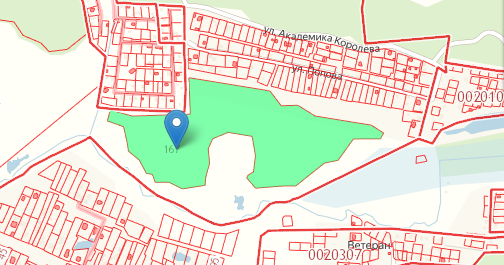 МестоположениеГородской округ Щёлково, вблизи  с. ДушоновоКтегорияЗемли сельскохозяйственного назначенияВидРастениеводствоПлощадь (кв.м)108 998